  AÑO DE INSCRIPCIÓN EN EL C.B.C.: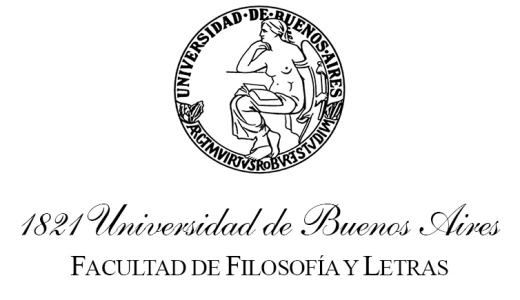 SOLICITUD DE INSCRIPCIÓN EN ELCICLO DE GRADODECLARACIÓN JURADA (Res.1268)Alumnos Provenientes del CICLO BÁSICO COMÚNApellidos……………………………………………… Nombres…………..……………………………………Fecha de nacimiento…………………………………Lugar………………………………………………...........Nº de Inscripción……………………………..DNI:……………………………Carrera…………………...........Domicilio…………………………………………………………………Localidad…………………………….Teléfono…………………………………………..Mail…………………………………....C.P………………...Observaciones:…………………………………………………………………………………………………….MATERIAS APROBADAS EN EL C.B.C. PARA LA CARRERA QUE SE INSCRIBEDECLARO BAJO JURAMENTO  la autenticidad de los datos consignados y que conozco las sanciones y responsabilidades.NOTA: Se considera falta grave, posible de sanción, de suspensión de uno (1) a cinco (5) años de acuerdo con su importancia, el falseamiento de datos en la solicitud.RESOLUCIÓN Nº1268-CONSEJO SUPERIOR PROVISORIO DE LA UNIVERSIDAD DE BUENOS AIRES.Buenos Aires,..…………………de…………………….de 2023.……………………………………………………                                                                                     FirmaMATERIAS APROBADASCALIFICACIÓNFECHA